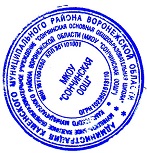                                                                                                                         «Утверждаю»Директор школы:   И.Г.Бакаева14-и дневное меню питания учащихся МКОУ « Сончинская ООШ» Каменского муниципального районас 8 октября  по 19 октября 2018 гденьНаименование блюдаВыход гПищевые веществаПищевые веществаПищевые веществак/калденьНаименование блюдаВыход гБелкиЖирыУглево-дык/калПервый деньЗавтракЗавтракЗавтракЗавтракЗавтракЗавтракПервый деньКаша гречневая707,08,819,7208,3Первый деньСалат капустный300,181,70,7523,0Первый деньЧай с лимоном20015,057,0Первый деньХлеб254,80,625,8126,0Первый деньОбедОбедОбедОбедОбедОбедПервый деньСуп гороховый2503,097,4212,20108,0Первый деньКотлета мясная508,298,444,5173,0Первый деньВермишель отварная10060626,5623,02193,46Первый деньХлеб509,451,4851,6252,0Первый деньКисель из сухофруктовИтогоИтого35,7335,0167,571197,76Второй деньЗавтракЗавтракЗавтракЗавтракЗавтракЗавтракВторой деньБлины с джемом135/308,929,9445,52264,0Второй деньЧай со сгущенным молоком2004,793,5022,51118,0Второй деньОбедОбедОбедОбедОбедОбедВторой деньБорщ25013,0514,890,01204,0Второй деньРыба припущенная750,474,553,04157,0Второй деньКартофельное пюре1002,134,9914,52114,0Второй деньСалат свекольный3015,057,0Второй деньЧай с сахаром20015,057,0Второй деньХлеб507,61,251,6215,8ИтогоИтого37,9539,07167,21186,8Третий деньЗавтракЗавтракЗавтракЗавтракЗавтракЗавтракТретий деньОмлет553,84,52,055Третий деньХлеб253,80,625,8126Третий деньКофейный напиток со сгущенкой2001,31,418,493,0Третий деньОбедОбедОбедОбедОбедОбедТретий деньСуп гречневый2502,36,87,50141,0Третий деньРис отварной702,5110,6025,22228,8Третий деньГуляш5016,899,043,21174Третий деньСалат морковный3015,057Третий деньКомпот из сухофруктов2000,320,492Третий деньХлеб507,61,251,6252ИтогоИтого38,4134,14167,331218,8Четвертый деньЗавтракЗавтракЗавтракЗавтракЗавтракЗавтракЧетвертый деньКаша молочная1004,448,0210,82199,4Четвертый деньБулка сдобная505,34,940,1154Четвертый деньЧай с сахаром2000,20,0515,0156,85Четвертый деньОбедОбедОбедОбедОбедОбедЧетвертый деньСуп фасолевый2507,495,7311,74143Четвертый деньРыба припущенная750,475,553,04157Четвертый деньКартофельное пюре1003,134,9914,52114Четвертый деньСалат винегрет300,364,251,546Четвертый деньКофейный напиток2001,31,418,493Четвертый деньХлеб507,61,251,6252ИтогоИтого33,2936,09166,731215,25Пятый деньЗавтракЗавтракЗавтракЗавтракЗавтракЗавтракПятый деньТушеная капуста с мясом100/503,4/8,010,7/9,07/3,21167/147Пятый деньКомпот из сухофруктов2000,320,492Пятый деньХлеб253,80,620,8126Пятый деньОбедОбедОбедОбедОбедОбедПятый деньСуп рисовый2502,34,414,1141Пятый деньБиточки мясные505,35,96,8110Пятый деньКаша гречневая704,06,812,7158,3Пятый деньОгурец соленый301557Пятый деньЧай с лимоном200/715,259Пятый деньХлеб507,61,251,6152ИтогоИтого34,738,6166,811209,3Шестой деньЗавтракЗавтракЗавтракЗавтракЗавтракЗавтракШестой деньКартофельное пюре701,493,4918,7679,8Шестой деньРыба припущенная759,341,090,4165Шестой деньХлеб253,80,625,8126Шестой деньКофейный напиток со сгущенным молоком2001,31,418,493Шестой деньОбедОбедОбедОбедОбедОбедШестой деньСуп лапша на курином бульоне2502,221,4614,76182Шестой деньКуры отварные506,098,90,56158Шестой деньРис отварной702,5113,625,22191Шестой деньСалат капустный500,363,91,546Шестой деньХлеб507,61,251,6152Шестой деньКисель из сухофруктов2009,98119ИтогоИтого34,7135,64166,991211,8Седьмой деньЗавтракЗавтракЗавтракЗавтракЗавтракЗавтракСедьмой деньОладьи со сметаной135/3010,928,9443,52364Седьмой деньЧай с лимоном200/715,259Седьмой деньОбедОбедОбедОбедОбедОбедСедьмой деньБорщ со сметаной2503,215,2713,75106Седьмой деньСарделька говяжья504,715,350,9199Седьмой деньГречка отварная708,06,819,7168Седьмой деньСалат свекольный501069Седьмой деньКомпот из сухофруктов2000,310,492Седьмой деньХлеб507,61,251,6152ИтогоИтого34,7337,56165,071209,3Восьмой деньЗавтракЗавтракЗавтракЗавтракЗавтракЗавтракВосьмой деньСуп молочный2505,13,819,7129,1Восьмой деньМасло сливочное205,812,910,32207,2Восьмой деньБулка сдобная505,31,920,1104Восьмой деньКофейный напиток2002,31,418,493Восьмой деньОбедОбедОбедОбедОбедОбедВосьмой деньСуп гороховый2506,974,86,71115,45Восьмой деньРыба припущенная751,924,553,04157Восьмой деньКартофельное пюре1002,234,9914,52114Восьмой деньСалат винегрет500,363,4169Восьмой деньХлеб507,61,251,6152Восьмой деньЧай с сахаром2000,20,0515,0156,85ИтогоИтого37,7839,0159,41197,6Девятый деньЗавтракЗавтракЗавтракЗавтракЗавтракЗавтракДевятый деньКотлета507,298,444,5103Девятый деньОвощное рагу1002,894,7611,6298Девятый деньХлеб254,30,620,8126Девятый деньКисель из сухофруктов2009,98119Девятый деньОбедОбедОбедОбедОбедОбедДевятый деньЩи со сметаной2502,936,36,0793Девятый деньБиточки мясные507,925,96,8110Девятый деньРис отварной703,518,625,22172Девятый деньСалат капустный500,363,41,551Девятый деньКомпот из сухофруктов2000,320,492Девятый деньХлеб507,61,251,6252ИтогоИтого37,639,2160,491218Десятый деньЗавтракЗавтракЗавтракЗавтракЗавтракЗавтракДесятый деньМакароны отварные1003,627,5613,02151Десятый деньКурица отварная5015,286,90,56117Десятый деньЧай с лимоном200/715,259Десятый деньХлеб253,80,614,8126Десятый деньОбедОбедОбедОбедОбедОбедДесятый деньСуп с клецками2503,82,329,4112Десятый деньРыба припущенная750,477,553,04157Десятый деньКартофельное пюре1002,134,9914,52114Десятый деньСалат свекольный500,364,11069Десятый деньКофейный напиток2001,31,48,493Десятый деньХлеб507,61,251,6220Итого Итого 38,3636,6160,541218Первый деньЗавтракЗавтракЗавтракЗавтракЗавтракЗавтракПервый деньКаша гречневая707,08,819,7208,3Первый деньСалат капустный300,181,70,7523,0Первый деньЧай с лимоном20015,057,0Первый деньХлеб254,80,625,8126,0Первый деньОбедОбедОбедОбедОбедОбедПервый деньСуп гороховый2503,097,4212,20108,0Первый деньКотлета мясная508,298,444,5173,0Первый деньВермишель отварная10060626,5623,02193,46Первый деньХлеб509,451,4851,6252,0Первый деньКисель из сухофруктовИтогоИтого35,7335,0167,571197,76Второй деньЗавтракЗавтракЗавтракЗавтракЗавтракЗавтракВторой деньБлины с джемом135/308,929,9445,52264,0Второй деньЧай со сгущенным молоком2004,793,5022,51118,0Второй деньОбедОбедОбедОбедОбедОбедВторой деньБорщ25013,0514,890,01204,0Второй деньРыба припущенная750,474,553,04157,0Второй деньКартофельное пюре1002,134,9914,52114,0Второй деньСалат свекольный3015,057,0Второй деньЧай с сахаром20015,057,0Второй деньХлеб507,61,251,6215,8ИтогоИтого37,9539,07167,21186,8Третий деньЗавтракЗавтракЗавтракЗавтракЗавтракЗавтракТретий деньОмлет553,84,52,055Третий деньХлеб253,80,625,8126Третий деньКофейный напиток со сгущенкой2001,31,418,493,0Третий деньОбедОбедОбедОбедОбедОбедТретий деньСуп гречневый2502,36,87,50141,0Третий деньРис отварной702,5110,6025,22228,8Третий деньГуляш5016,899,043,21174Третий деньСалат морковный3015,057Третий деньКомпот из сухофруктов2000,320,492Третий деньХлеб507,61,251,6252ИтогоИтого38,4134,14167,331218,8Четвертый деньЗавтракЗавтракЗавтракЗавтракЗавтракЗавтракЧетвертый деньКаша молочная1004,448,0210,82199,4Четвертый деньБулка сдобная505,34,940,1154Четвертый деньЧай с сахаром2000,20,0515,0156,85Четвертый деньОбедОбедОбедОбедОбедОбедЧетвертый деньСуп фасолевый2507,495,7311,74143Четвертый деньРыба припущенная750,475,553,04157Четвертый деньКартофельное пюре1003,134,9914,52114Четвертый деньСалат винегрет300,364,251,546Четвертый деньКофейный напиток2001,31,418,493Четвертый деньХлеб507,61,251,6252ИтогоИтого33,2936,09166,731215,25